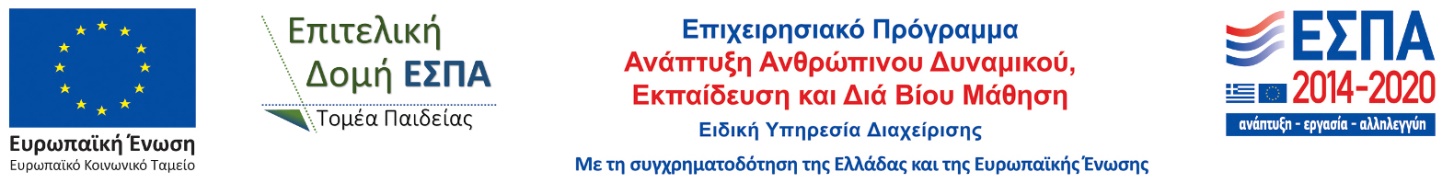 ΑΙΤΗΣΗ ΚΑΝΟΝΙΚΗΣ ΑΔΕΙΑΣ
Αρ. Πρωτ.:                      ………………………..…Ημερομηνία Λήψης:    ……../……../…………ΠΡΟΣ:……………………………………………………………………………………..……. (Σχολικής μονάδα υπηρέτησης/ΔΔΕ Καστοριάς)Σας παρακαλώ να μου χορηγήσετε κανονική άδεια (Νο) (ολογράφως)  από ηη/μμ/εεεε μέχρι και  ηη/μμ/εεεε για προσωπικούς/οικογενειακούς λόγους.Ο/Η αιτών-ούσα :………………………………(Υπογραφή)ΘΕΜΑ: «Χορήγηση κανονικής άδειας»Καστοριά,  ……/……/20…